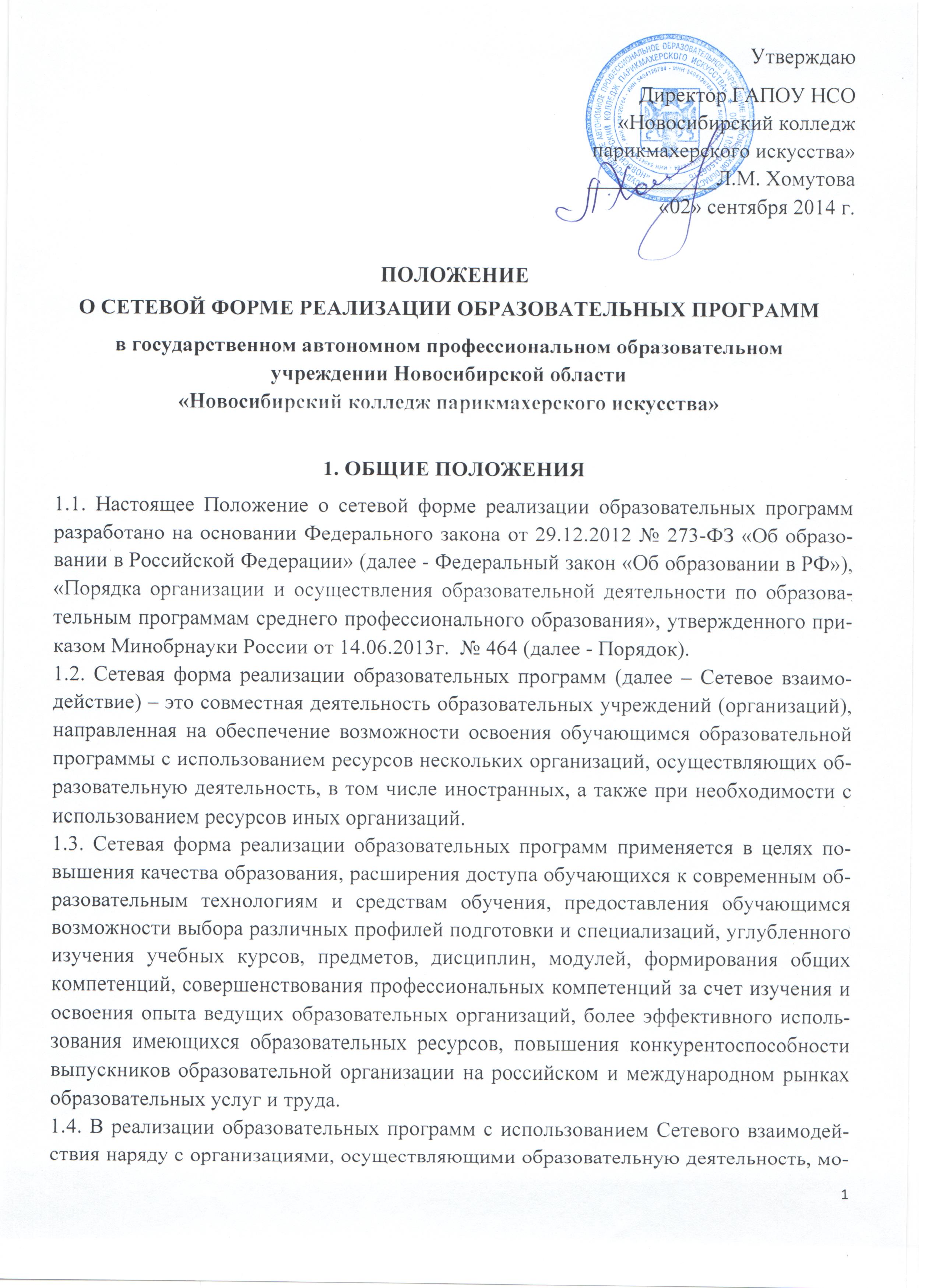 гут участвовать научные организации, медицинские организации, организации культуры, физкультурно-спортивные и иные организации, обладающие ресурсами, необходимыми для осуществления обучения, проведения учебной и производственной практики и осуществления иных видов учебной деятельности, предусмотренных соответствующей образовательной программой. 1.5. Сетевое взаимодействие между образовательной организацией и иной организацией, указной в пункте 1.4 настоящего положения, осуществляется на основе договора между образовательными и иными организациями, участвующими в реализации данной образовательной программы и другими документами по организации Сетевого взаимодействия, которые составляют комплект документов. Договор о сетевой форме реализации образовательных программ должен учитывать требования законодательства об образовании, в том числе о Сетевой форме реализации образовательных программ. 1.6. Содержание комплекта документов, составляемого для организации Сетевого взаимодействия, зависит от вида организаций, участвующих в Сетевом взаимодействии, и источника финансирования сторон договора Сетевого взаимодействия. 1.7. При реализации программ посредством сетевого взаимодействия может быть составлено Соглашение (договор) о сотрудничестве, содержащее цели, задачи, описание способов взаимного сотрудничества и другую информацию, необходимую для качественной реализации сетевого взаимодействия. 2. ТЕРМИНЫ  И  ОПРЕДЕЛЕНИЯ  ИСПОЛЬЗУЕМЫЕ  В  НАСТОЯЩЕМ ПОЛОЖЕНИИ2.1. Для целей настоящего положения используются следующие термины и определения: 	– обучающийся - физическое лицо, осваивающее образовательную программу, 	– организации, осуществляющие образовательную деятельность - образовательные организации, а также организации, осуществляющие обучение. В целях настоящего Федерального закона к организациям, осуществляющим образовательную деятельность, приравниваются индивидуальные предприниматели, осуществляющие образовательную деятельность, если иное не установлено настоящим Федеральным законом (п. 20 ст. 2),	– практика - вид учебной деятельности, направленной на формирование, закрепление, развитие практических навыков и компетенции в процессе выполнения определенных видов работ, связанных с будущей профессиональной деятельностью,	– средства обучения и воспитания - приборы, оборудование, включая спортивное оборудование и инвентарь, инструменты (в том числе музыкальные), учебно-наглядные пособия, компьютеры, информационно-телеком-муникационные сети, аппаратно-программные и аудиовизуальные средства, печатные и электронные образовательные и информационные ресурсы и иные материальные объекты, необходимые для организации образовательной деятельности, 	– Направляющая образовательная организация (заказчик) - образовательная организация, которая направляет обучающегося на сетевою форму реализации образовательной программы, 	– Принимающая организация (исполнитель) - образовательная или иная организация, которая принимает обучающегося в рамках сетевой формы реализации образовательной программы, 	– Соглашение (Договор) о сотрудничестве - согласование организациями, участвующих в сетевом взаимодействии, целей и задач сотрудничества в области сетевого взаимодействия, периода обучения, учебных дисциплин, содержания и трудоемкости в зачетных единицах учебных планов или их отдельных частей (модулей или дисциплин) и других вопросов, необходимых для сетевого взаимодействия в каждом конкретном случае. 	В Соглашении (договоре) о сотрудничестве может быть указана информация о перезачете зачетных единиц по дисциплинам, которые успешно пройдены в принимающей организации(у исполнителя). 	В случае заключения договора о сетевом взаимодействии одной из сторон которого является образовательная организация, которая финансируется за счет бюджетных ассигнований федерального бюджета, период обучения, учебные дисциплины и их трудоемкость в зачетных единицах, вид, уровень и (или) направленность образовательной программы; правила приема, порядок организации академической мобильности и статус обучающихся в организациях, реализующих образовательную программу в сетевой форме; условия и порядок осуществления образовательной деятельности по образовательной программе, в том числе ресурсное обеспечение и распределение обязанностей между организациями; выдаваемые документ или документы об образовании; срок действия договора указываются непосредственно в договоре о сетевом взаимодействии и в приложениях к нему, являющимися его неотъемлемыми частями. Также в данном договоре указывается возможность перезачета зачетных единиц по дисциплинам, которые успешно пройдены в принимающей организации (у исполнителя), 	– Зачетная единица (кредит) - условная единица измерения трудоемкости учебной дисциплины учебного плана по направлению подготовки (специальности, специализации) (1 зачетная единица равна 36 часам). Объем образовательной программы (ее составной части) выражается целым числом зачетных единиц. 	Зачетная единица для образовательных программ, разработанных в соответствии с федеральными государственными образовательными стандартами, эквивалентна 36 академическим часам (при продолжительности академического часа 45 минут) или 27 астрономическим часам. 	Установленная организацией величина зачетной единицы является единой в рамках образовательной программы, 	– Признание результатов обучения - перенос оценок (зачетов), полученных обучающимся при изучении учебных дисциплин и прохождении практик в другой организации, в документы об освоении части программы получаемого среднего профессионального образования, в том числе с учетом согласования системы оценок, признания критериев и системы оценивания, 	– Выписка из экзаменационных (зачетных) ведомостей - выписка из официальных документов образовательной или иной организации, которая принимает обучающегося в рамках сетевой формы реализации образовательной программы. 	Выписка содержит список дисциплин, которые изучал обучающийся в образовательной или иной организации, которая принимает обучающегося в рамках сетевой формы реализации образовательной программы. ; общую трудоемкость в часах или зачетных единицах; результаты аттестации и другую информацию об академических успехах обучающегося. В выписке может быть указана система оценок, принятая в выдавшей документ организации в случае различия в системе оценок, признания критериев и системы оценивания.	– Совместная образовательная программа - образовательная программа, разработанная и реализуемая совместно двумя или более образовательными или иными организациями, которые принимают обучающегося в рамках сетевой формы реализации образовательной программы. 3. ОРГАНИЗАЦИОННОЕ ОБЕСПЕЧЕНИЕ СЕТЕВОГО ВЗАИМОДЕЙСТВИЯ3.1. Общее руководство работой по организации и информационной поддержке сетевого взаимодействия осуществляет уполномоченное лицо Направляющей образовательной организации. 3.2. Организационное обеспечение сетевого взаимодействия включает следующие процессы: информирование обучающихся о программах, которые могут быть реализованы в Сетевой форме реализации образовательных программ; подготовительные мероприятия по созданию и (или) оформлению комплекта документов для организации сетевого взаимодействия; направление обучающихся в Принимающую организацию; выполнение условий договора о сетевом взаимодействии и (или) договора о сотрудничестве в части организации необходимых мероприятий по организации сетевой формы реализации образовательных программ; возвращение в учебный процесс обучающихся, направленных в Принимающую организацию; Организационно-техническое сопровождение; Финансовое обеспечение; Анализ результативности. 3.3. Для организации реализации образовательных программ с использованием сетевой формы несколькими организациями, осуществляющими образовательную деятельность, такие организации совместно разрабатывают и утверждают образовательные программы.4. ИНФОРМИРОВАНИЕ О ПРОГРАММАХ ОБУЧЕНИЯ, РЕАЛИЗУЕМЫХ В СЕТЕВОЙ ФОРМЕ4.1. Информирование о программах которые могут быть реализованы в Сетевой форме реализации образовательных программ осуществляется Направляющей образовательной организацией с использованием: Интернет-сайта Направляющей образовательной организации, объявлений, размещенных на информационных стендах, личных собеседований с обучающимися. 5. ФИНАНСОВЫЕ УСЛОВИЯ ОБУЧЕНИЯ5.1. Условия финансирования сетевого взаимодействия определяются договором о сотрудничестве и (или) договором о сетевом взаимодействии между Направляющей образовательной организацией и Принимающей организацией 5.2. Финансирование сетевого взаимодействия может осуществляться за счет: средств субсидий, получаемых Направляющей образовательной организацией, в т.ч. выделяемых в рамках национальных проектов, собственных средств Направляющей образовательной организацией средств принимающей стороны, в т.ч. фондов, личных средств участников сетевого взаимодействия 5.3. Порядок и источники финансирования программ, реализуемых в форме сетевого взаимодействия в каждом конкретном случае согласовывается с соответствующим планово-финансовыми и другим аналогичными органами (отделами) Направляющей образовательной организации. 6. ПОРЯДОК РЕАЛИЗАЦИИ СЕТЕВОГО ВЗАИМОДЕЙСТВИЯ6.1 Общие положения. 1. Сетевое взаимодействие по реализации части образовательной программы среднего профессионального образования допускается в случае наличия в Федеральном государственном образовательном стандарте (далее ФГОС) по специальности (профессии) среднего профессионального образования пункта о возможности реализации программ данного ФГОС в том числе в Сетевой форме реализации. 2. Образовательные услуги по реализации части образовательной программы оказываются в соответствии с требованиями образовательных стандартов, определяющих содержание основных образовательных программ, необходимый объем учебной нагрузки, требования к уровню подготовки выпускников, в соответствии с утвержденными учебными планами, годовым календарным учебным графиком, расписанием занятий и другими документами, описывающими организацию и реализацию части образовательной программы. 3. При составлении проекта Договора на сетевую форму реализации Исполнитель подтверждает наличие ресурсов, необходимых для обеспечения качества оказываемой образовательной услуги и достижения необходимых результатов, соответствующих требованиям, перечисленным в образовательной программе, в части, относящейся к реализации образовательной услуги в сетевой форме реализации. Подтверждение наличия ресурсов, необходимых для обеспечения качества оказываемой образовательной услуги и достижения необходимых результатов, соответствующих требованиям, перечисленным в образовательной программе, в части, относящейся к реализации образовательной услуги в сетевой форме реализации, оформляется в письменном виде или на бланке Исполнителя, или в приложении к договору на сетевую форму реализации образовательной программы, где перечисляются все ресурсы, которые будут использованы при сетевой форме реализации образовательной программы. 4. При заключении договора с возмещением затрат на обучение при приеме обучающегося на образовательную программу среднего профессионального образования, в данный договор включается фраза о том, что при обучении по данной образовательной программе возможны сетевые формы обучения. 5. Использование сетевой формы реализации образовательной программы осуществляется с письменного согласия обучающегося.  6. Обучающийся, участвующий в Сетевом взаимодействии, является студентом той образовательной организации, в которую был принят на обучение по данной образовательной программе. 7. Организация, осуществляющая образовательную деятельность, в которую обучающийся был принят на обучение по образовательной программе, реализуемой в сетевой форме (далее – Головная организация), несет ответственность в полном объеме за организацию образовательного процесса и контроль за его реализацией. Другие организации, участвующие в сетевой форме, несут ответственность за реализацию отдельной части образовательной программы (дисциплина, модуль, практика и т.п.): - соблюдения требований образовательных стандартов и других нормативных документов, регламентирующих учебный процесс; - соблюдение сроков, предусмотренных календарным графиком учебного процесса;  - материально-техническое обеспечение (обеспечение помещением, оборудованием и т.д.); - методическое сопровождение данной части образовательной программы (обеспечение учебной и учебно-методической литературой, контрольно-тестовыми материалами, рекомендациями по самостоятельной работе обучающихся/студентов) и т.д.). В тексте договора на Сетевую форму реализации образовательных программ или в одном из приложений к данному договору, а также, в том числе и (или) в Соглашении (договоре) о сотрудничестве могут быть указаны такие мероприятия по организации материально-технического обеспечения, как: тиражирование учебно-методических материалов, порядок предоставления возможности использования библиотечных и иных информационных ресурсов Исполнителя и т.п. 8. Выполнение требований к материально-техническому и учебно-методическому обеспечению в случае реализации образовательной программы в сетевой форме должно обеспечиваться совокупностью ресурсов материально-технического и учебно-методического обеспечения, предоставляемого образовательными и иными организациями, участвующими в реализации образовательной программы в сетевой форме реализации. 9. Трудозатраты педагогических работников, в том числе преподавательского состава, организаций, осуществляющих образовательную деятельность при реализации образовательной программы, определяются основной (основными) образовательной (образовательными) программой (программами) определённой направленности, разработанной с целью реализации образовательного стандарта, на основании которого создана образовательная программа, реализуемая в сетевой форме реализации. 10. Направляющая образовательная организация (Заказчик) знакомит Лиц, получающих образовательную услугу, с Соглашением (договором) о сотрудничестве. Фиксация факта ознакомления с Соглашением (договором) о сотрудничестве, лиц, получающих образовательную услугу, проводится путем получения их собственноручной подписи в Листе ознакомления с обязательствами по договору о Сетевой форме реализации образовательной программы. 11. Объем образовательной программы в зачетных единицах, не включая объем факультативных дисциплин (модулей), и сроки получения среднего профессионального образования по образовательной программе при использовании сетевой формы реализации образовательной программы, устанавливаются образовательным стандартом. 12. При использовании сетевой формы реализации образовательной программы годовой объем программы устанавливается организацией в размере не более 59 зачетных единиц и может различаться для каждого учебного года. 13. При сетевой форме реализации образовательных программ организация в установленном ею порядке осуществляет зачет результатов обучения по дисциплинам (модулям) и практикам в других организациях, участвующих в реализации образовательных программ. 14. Реализация Сетевого взаимодействия может осуществляться в форме очной, очно-заочной или заочной; с использованием (применением) дистанционных образовательных технологий и (или) с использованием электронных образовательных ресурсов. 15. Лицам, получающим образовательную услугу у Исполнителя и освоившим образовательную программу и (или) отчисленным из Направляющей организации (Заказчика) выдается справка об обучении или о периоде обучения у Исполнителя и (или) у организации-Заказчика по образцу, самостоятельно устанавливаемому организацией-Заказчиком и (или) Исполнителем по согласованию с Заказчиком. Вид и содержание справки об обучении или о периоде обучения согласовывается Исполнителем и Заказчиком и может быть указано в Соглашении (договоре) о сотрудничестве и (или) в договоре на сетевую форму реализации образовательной программы. 16. Копии всех документов, переданных Исполнителем Заказчику, о результатах оказания образовательной услуги заверяются подписью уполномоченного лица Исполнителя и печатью Исполнителя. Возможны разные способы оформления заверенных копий документов: или каждая копия заверяется подписью уполномоченного лица Исполнителя и печатью Исполнителя, или все копии сшиваются в единый блок (комплект) документов, данный блок (комплект) прошивается, и место прошивки заверяется подписью уполномоченного лица Исполнителя и печатью Исполнителя. 6.2.  Сетевая форма реализации части программы среднего профессионального образования при обучении по имеющим государственную аккредитацию образовательным программам среднего профессионального образования за счет бюджетных ассигнований федерального бюджета. 	1. Начало создания и согласование текста проекта договора о Сетевом взаимодействии осуществляется Заказчиком и Исполнителем не менее чем за полтора месяца до момента начала обучения по данному сетевому договору с целью подготовки и правильного оформления финансовых документов для передачи части бюджетных ассигнований Исполнителю. 	2. Заказчик, при составлении проекта договора о Сетевом взаимодействии должен убедиться в возможности Исполнителя создать условия обучения с учетом требований ФГОС, на основании которого составлена образовательная программа, часть которой будет реализовываться в сетевой форме. 	3. При составлении проекта Договора на сетевую форму реализации Исполнитель, если он является соисполнителем по выполнению государственного задания на оказание государственной услуги по реализации образовательной программы, содержащейся в Государственном задании Заказчика, подтверждает наличие ресурсов, необходимых для  обеспечения качества оказываемой образовательной услуги и достижения необходимых результатов, соответствующих требованиям, перечисленным в образовательной программе, в части, относящейся к реализации образовательной услуги в сетевой форме реализации. 	Подтверждение наличия ресурсов, необходимых для обеспечения качества оказываемой образовательной услуги и достижения необходимых результатов соответствующих требованиям, перечисленным в образовательной программе, в части, относящейся к реализации образовательной услуги в сетевой форме реализации, оформляется в письменном виде в приложении к договору на сетевую форму реализации образовательной программы, где перечисляются все ресурсы, которые будут использованы при сетевой форме реализации образовательной программы. 	4. Финансовое обеспечение Сетевой формы реализации образовательных программ, финансируемых за счет бюджетных ассигнований федерального бюджета, должно осуществляться в объёме не ниже установленных Министерством образования и науки Российской Федерации базовых нормативных затрат на оказание государственной услуги в сфере образования для данного уровня образования и направления подготовки с учетом корректирующих коэффициентов, учитывающих специфику образовательных программ и сетевую форму реализации образовательной программы в соответствии с методикой определения нормативных затрат на оказание государственных услуг по реализации имеющих государственную аккредитацию образовательных программ среднего профессионального образования по специальностям и профессиям подготовки. 	5. При подготовке проекта договора о сетевом взаимодействии рекомендуется заключать данный договор не более чем на один семестр в связи с возможностью возникновения ситуации, когда в другом (следующем по плану) семестре необходимые дисциплины, в том числе и по независящим от Исполнителя причинам, могут не реализовываться. Исполнитель может быть лишен лицензии (и (или) аккредитации) по специальности (профессии), по которым обучаются студенты при сетевой форме. 	6. В случае заключения договора на Сетевое взаимодействие на один семестр и желании сторон пролонгировать данный договор в дальнейшем - условие о пролонгации договора может быть прописано в тексте договора в индивидуальном порядке (и только по взаимному согласованию сторон ) при условии безусловной возможности с точки зрения правильного оформления выплачиваемой за данную образовательную услугу части бюджетных ассигнований (субсидии) при осуществлении пролонгации. 	7. В случае заключения договора на Сетевое взаимодействие на осенний семестр – в конце календарного года (в декабре месяце) сторонами договора согласуется и, в случае согласия – подписывается промежуточный Акт на закрытие части субсидии с целью завершения финансового года. Далее, после фактического завершения осеннего семестра в январе следующего календарного года – составляется Акт оказанных услуг за осенний семестр полностью. 	8. В случае невозможности со стороны Исполнителя осуществлять обучение по договору Сетевого взаимодействия лиц, получающих данную образовательную услугу, и находящимся на выпускном курсе (в связи с чем не предоставляется возможным перенос сроков предоставления образовательной услуги),  Заказчик принимает необходимые меры для организации получения лицами, получающими данную образовательную услугу, возможности получить недооказанные образовательные услуги (или организует получение недоказанных образовательных услуг своими силами). 	9. В случае расторжения договора о сетевом взаимодействии, Заказчик принимает необходимые меры для организации получения лицами, получающими данную образовательную услугу, возможности получить недоказанные образовательные услуги (или организует получение недооказанных образовательных услуг своими силами) с учетом возможности перевода на следующий курс условно и права пройти промежуточную аттестацию по соответствующим учебному предмету, курсу, дисциплине (модулю) не более двух раз в сроки, определяемые организацией, осуществляющей образовательную деятельность, в пределах одного года с момента образования академической задолженности. В указанный период не включаются время болезни обучающегося, нахождение его в академическом отпуске или отпуске по беременности и родам, в соответствии с частями 5 и 8 статьи 58 Федерального закона «Об образовании в РФ». 6.3 Сетевая форма реализации образовательной программы за счет личных средств участников сетевого взаимодействия 	1. Начало создания и согласование комплекта документов, необходимых для Сетевого взаимодействия за счет личных средств участников сетевого взаимодействия, осуществляется Заказчиком и Исполнителем с учетом времени оформления всех документов, составляющих данный комплект. 	2. При составлении договора для реализации сетевого взаимодействия за счет личных средств участников (сторон договора) и при наличии не менее чем двух исполнителей - в тексте договора оговаривается размер выплаты каждому из исполнителей в случае, если исполнителей более одного. Либо может быть заключено 2 договора и более, в зависимости о количества исполнителей. 	3. Договор о реализации сетевого взаимодействия за счет личных средств участников (сторон договора) может быть оформлен в виде договора об оказании платных образовательных услуг. 	4. В случае заключения договора на Сетевое взаимодействие на один семестр и желании сторон пролонгировать данный договор в дальнейшем - условие о пролонгации договора может быть прописано в тексте договора в индивидуальном порядке (и только по взаимному согласованию сторон ) при условии возможности продолжения оплаты со стороны Заказчика за данную образовательную услугу при осуществлении пролонгации. 	5. В случае невозможности со стороны Исполнителя осуществлять обучение по договору Сетевого взаимодействия лиц, получающих данную образовательную услугу, и находящимся на выпускном курсе (в связи с чем не предоставляется возможным перенос сроков предоставления образовательной услуги), Заказчик принимает необходимые меры для организации получения лицами, получающими данную образовательную услугу, возможности получить недооказанные образовательные услуги (или организует получение недоказанных образовательных услуг своими силами). 	6. В случае расторжения договора о сетевом взаимодействии, Заказчик принимает необходимые меры для организации получения лицами, получающими данную образовательную услугу, возможности получить недоказанные образовательные услуги (или организует получение недооказанных образовательных услуг своими силами) с учетом возможности перевода на следующий курс условно и права пройти промежуточную аттестацию по соответствующим учебному предмету, курсу, дисциплине (модулю) не более двух раз в сроки, определяемые организацией, осуществляющей образовательную деятельность, в пределах одного года с момента образования академической задолженности. В указанный период не включаются время болезни обучающегося, нахождение его в академическом отпуске или отпуске по беременности и родам, в соответствии с частями 5 и 8 статьи 58 Федерального закона «Об образовании в РФ». Настоящее Положение рассмотрено и принято на заседании педагогического совета ГАПОУ НСО «Новосибирский колледж парикмахерского искусства», протокол №1 от «29» августа 2014г.  